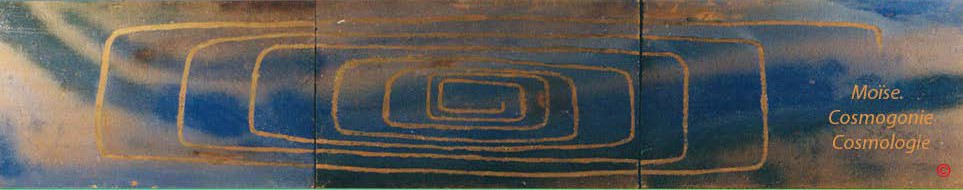 Page d'accueil 	Grammaire, bibliographie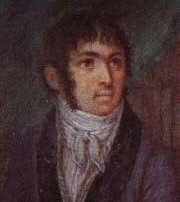 Fabre- d'OlivetVOCABULAIRE RADICAL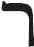 RES, R Res, R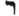 Commentaires, renvois et illustrations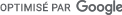 R. Ce  caractère  appartient,  en  qualité  de  consonne,  à  la  touche  linguale.  Comme  image  symbolique,  il  représente la tête de l’homme , son mouvement déterminant, sa marche.Employé  comme  signe grammatical,  le caractère  est  dans  la Langue  hébraïque  , le signe de tout  mouvement  propre bon ou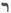 mauvais. C’est un signe originel et fréquentatif, image du renouvellement des choses, quant à leur mouvement.Valeur numérique: 200.RA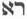 RA. Le signe du mouvement propre, réuni à celui de la puissance, forme une racine caractérisée dans le style hyéroglyphique, par le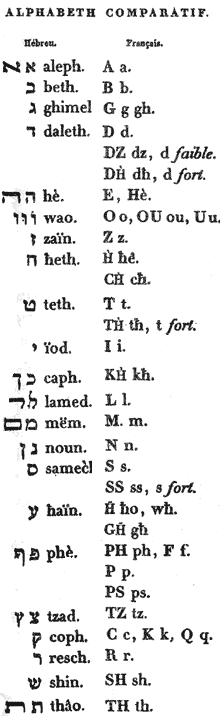 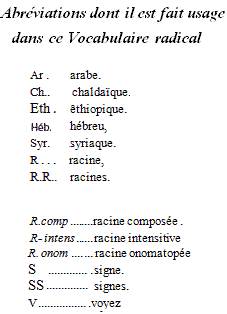 rayon  géométrique  ;  c’est-à-dire  par  cette  espèce  de  ligne  droite  qui  partant  du  centre,  aboutit  à  un  point  quelconque de la circonférence  : c’est, dans un sens très restreint, une raie; dans un sens plus étendu, un rayon, et par métaphore le rayon visuel, la visibilité.L’arabe présente exactement  le même sens radical que l’hébreu. Les développements  de cette racine, qui sont très nombreux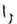 dans l’idiôme arabe, se rapportent tous, en général, dans  etc., à l’action de voir, ou à l’état d’être vu.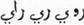  RAE. L’action de voir, celle de fixer les yeux sur un objet, de regarder, de considérer ; la vue, la vision, l’aspect d’une chose.  RAI . Un miroir: au figuré, une spéculation, un examen.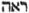 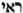  R°OATh . (Rac. comp.) Une vision prophétique; un spectacle ; une chose admirable.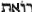  RASh. (Rac. comp.) La tête . Voyez la R.  RSh.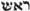 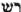 RB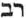 RB.  Le  signe  du  mouvement  propre,  réuni  à  celui  de  l'activité  intérieure,  ou  par  contraction  à  la R.        AB ,  image  de  toute fructification  , constitue  une  racine d’où se développent  toutes les idées de multiplication,  d’augmentation,  d’accroissement  , de grandeur : c’est une sorte de mouvement vers la propagation tant physique que morale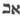 .L’ar. ne diffère point de l’hébreu. C est, en général, tout ce qui domine, augmente, croît, envahit, possède, rassemble en soi, gouverne, etc.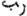 et  RB et RBB (R. intens.). Tout ce qui est grand, étendu, accru soit en nombre soit en volume ; tout ce qui s'augmente, se multiplie  ; tout ce qui s’exprime par les relations adverbiales, beaucoup,  davantage, plus, encore plus ; toutes les idées de foule, de nombre, de quantité; la force, la puissance qui se tire du nombre, etc.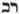 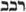  R.OB (R. comp.). L’action de se porter en foule , de faire du vacarme, d’élever une querelle , une dispute.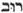 RG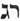 RG. Touteespècede  mouvement dans les organes : une émotion, une commotion, une désorganisation  causée par un mouvement trop vif.L’ar.  offre le même sens que l’hébreu. C’est l’action d'agiter , de mouvoir; de causer familièrement .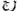 RD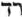 RD. Le signe du mouvement propre réuni au signe de l'abondance  élémentaire,  ou, par contraction, à la R. AD, image de toute émanation, produit une racine dont l’objet est de peindre toute espèce de mouvement indéfini, comme celui d’une roue.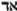 L’ar. 	tient à l'hébreu par le sens radical, quoique les idées accessoires  qui en émanent, diffèrent un peu. C’est en général, un mouvement itératif, qui revient sur lui -même. C’est en particulier l’action de rendre, répliquer, restituer, etc.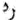 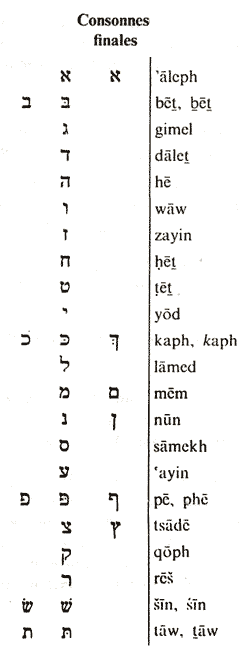  ou  RD ou RDD (R. intens.).  Tout  ce qui  s'étend,  se  déploie,  occupe  l'espace, s'empare  d’une  chose,  par  l’effet d’un mouvement qui se propage circulairement: une roue, une sphère, un voile.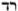 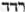  R.OD. L’action de se mouvoir avec constance, soit pour monter, soit pour descendre  ; l’action de persévérer clans sa volonté :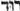 la domination, qui est le propre de la constance et de la force d'âme. RE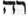 REH. Racine analogue à la racine  RA, dont elle augmente l’effet.  REE. L’action d'éblouir , de fasciner les yeux, de troubler.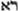 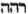 L’ar.  s’éloigne du sens radical de l’hébreu, et ne développe que l’idée accessoire de l’affaiblissement qui suit un éblouissement physique et moral.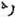  REB (R. comp.). Toute idée de magnitude, de grandeur, de force. Voyez la R.  RB.  RET (R. comp.). Un cours. V. la R.  RT.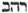 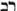 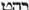 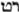 . ROU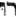 ROU.  Racine  analogue  à  la racine   RA,  mais,  qui  prenant  une  expression  plus  matérielle,  au lieu de caractériser  le rayon lumineux , caractérise souvent le fil de l’eau, le cours d’une rivière, d’un ruisseau: de là,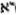  R.OE. L’action d'arroser, d''imbiber, d'abreuver, etc. V. la R.  RI.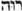 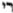 L’ar.   caractérise proprement l’action de considérer  les conséquences,  de réfléchir  avant  de faire une  chose. Le composé exprime une longue et mûre délibération.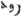 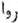  R.OB. (R. comp.). Un tumulte. V. la R.  RB.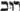 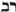   R.OD (R. comp). La force d'âme. V. la R.  RD.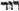 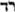 R.OH (R. comp.). Le mouvement de l'air, le souffle. V. la R.  RH.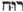 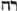  R.OWh (R. comp.). L’action de s'élever en se dilatant, de remplir l’espace. V. la R.  RM final.  R.OTz (R. comp.). Le mouvement matériel, mauvais, et désordonné. V. la R.  RTz.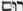 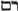 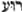 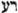  R.OP final (.Rac. comp.). L’action de désunir par un mouvement brusque. V. la rac.  RTz.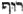 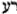  R.OTz (Rac. comp.). L’action de se mouvoir en rasant la terre, de courir . V. la R. 	RTz.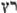 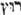  R.OSh (R. comp.). L’action d'appauvrir , de mettre nu, de dépouiller, de rendre au principe de la nature. V. la R. RSh.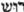 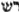 RZ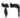 RZ. Toute idée d’épuisement, d’annihilation matérielle, de ténuité extrême : ce qui devient indiscernible.  RZ. Dans un sens figuré, le secret des initiés.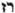 L’ar. désigne, en général, tout ce qui est secret, mystérieux, renfermé. C’est un mouvement intestin, un murmure sourd.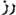 . RH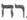 RH. De la même manière que les rac.  RA et  RE, considérées comme rayons du cercle élémentaire, se sont rapportées à la lumière et au feu ; de la même manière que la R.      R.O s’est rapportée  à l’eau, ainsi nous allons voir leur analogue  RH se rapporter à l’air et peindre tous ses effets : nous verrons plus loin  RI et  RWh se rapporter également, l’un à l’éther, et l’autre à la matière terrestre.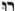 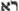 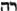 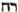 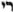 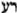 L’ar. 	tient  au  même  sens  radical  que  l’hébreu,  ainsi  qu’on  le  remarque  dans  un  grand  nombre  de ses dérivés : tels que qui disent la même chose que les analogues hébraïques; mais  est encore dans l’idiome arabe une racine onomatopée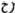 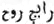 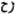 qui  peint  l’effort même  du vent sur une  chose,  et qui  caractérise  , par métaphore  , tout  ce qui  affaisse, tout ce qui applatit. On entend par , couler à flot, tomber en masse, en parlant de l’eau.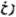  R.OH.  Toute idée d’expansion  et de dilatation aérienne: le vent,  le souffle, l'âme, l'esprit : tout  ce qui  meut,  émeut, anime, inspire, transporte.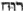  RIH. Toute espèce d’odeur. V. la R.  R.O.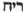 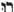  RHB (R. comp.). Toute espèce de distension et d’enflure. V. la R.  RB.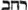 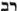  RHM  final  (R. comp.).  Tout  ce  qui  est  doux,  faible,  calme,  comme  un  air,  un  souffle, extrêmement étendu. Au figuré, la tendresse, la clémence, la miséricorde .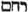  RHP final (R. comp.). Tout ce qui se meut, s’agite , jouit d’un mouvement expansif et vital ; couve, affectionne, etc.  RHTz final (R. comp.). Toute espèce d'ablution.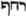 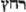  RHQ (R. comp.). Tout ce qui s'éloigne, se recule, s évanouit dans l’air.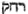  RHSh (R. comp.). Tout ce qui laisse échapper l’air qu’il contenait, par ébullition, par fermentation ; un rot.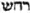 RT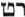 RT. Cette racine, où le signe du mouvement propre est borné par celui de la résistance, caractérise un cours dirigé, accompagné ou infléchi par une digue, une chaussée, etc. C’est propremen t un conduit, un canal, une promenade.L’ar.  n’a point conservé le sens radical de l’hébreu ; mais en s’attachant  à l’un de ses développements,  celui de promenade, cette  R. a désigné  une  foule  confuse, un mouvement tumultueux. Le ch.            a suivi  la même  idée que l’ar. ,   et l’a rendue même plus forte, en exprimant une sorte de trémoussement,  de frissonnement.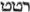 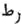 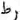 RI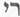 . RI. Racine analogue aux racines 	RH, R.O, RE, RA; mais plus particulièrement affectée au rayon éthéré, odorant.  RI. Une effleuve, une émanation fluide , élhérée, spiritueuse ; une exhalaison odorante. Dans un sens restreint, un ruisseau.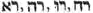 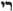 L’ar.  signifie proprement le poumon.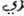  RIB (R. comp.) Une commotion sympathique, électrique, donnée à une foule: proprement, un tumulte, une insurrection.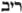  RIH (R. comp.) L'arôme, l'esprit odorant, le parfum : au figuré, la Renommée.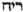  RIWh (R. comp.) Le son que rendent les métaux en se choquant.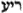 RIQ (R. comp.) L'espace éthéré, le vide. V. la R. 	RQ.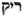 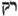  RISh (Rac.  comp.)  La  manifestation originelle ;  de  quelque  manière  qu’on  la  conçoive.  Dans  un  sens bas et restreint,  la pauvreté.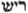 RCh final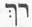 RCH. Toute idée de relâchement, de molesse, de dissolution, tant au propre qu'au figuré. RCh final .Ce qui est tenu, rare, doux, délicat, délié, tendre, faible, débile, lâche, infirme, etc.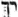 L’arabe  offre, en général, les mêmes idées que l’hébreu. On entend par son analogue  amincir.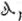 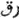 RL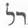 RL. Racine inusitée en hébreu. L’arabe ne paraît pas la posséder.RM final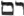 RM.  Le   signe   du   mouvement   propre   considéré   dans   son   mode   abstrait,   ou   dans   ses  diverses modifications radicales, , RA, RE, R.O, RH, RI, étant ici universalisé par le signe collectif , M final désigne cette sorte de mouvement ou d’action, au moyen  de quoi une chose quelconque,  s’élevant du centre à l’un des points de la circonférence, parcourt ou remplit une étendue, une place, quelle n’occupait pas auparavant.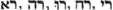 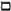 L’ar.    a laissé effacer presque  toutes lesidées  intellectuelles,  développées  par l’hébreu. Cette racine, réduite au sens purement physique et matériel, exprime, en général, l’action d'établir, de rétablir, de réparer, etc.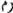  ou  RM final ou RMM final (R. intens.); Tout ce qui se porte vers le haut, s 'élève, se dilate, monte, se projette, s'élance, pullule, suit un mouvement de progression et d'ascension.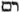 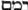  R.OM final . L’action de s 'élever en se dilatant , de remplir l’espace ; l’action de s’exhaler en parlant de quoi que ce soit; l’état d'être en effervescence : la partie supérieure d’une chose, le haut; le sublime.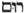 RN final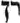 RN final. Toute espèce de bruit, de son qui suit une commotion de l’air. Uu chant, un cri, une clameur; le murmure des vents, de l’eau, de la flamme; le tintement des métaux, etc.L’ar.  offre exactement le même sens. C’est proprement, résonner, rendre un son quelconque,gémir, etc.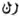 RS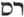 RS. Toute idée de cassure, de brisure, de réduction en parties impalpables , en gouttes, comme la rosée ; tout ce qui est soumis, réduit, dompté.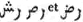 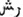 Cette  racine  primitive  se  reconnaît  dans  les  quatre  racines arabes,  , 		,  où  ses  diverses  acceptions  se  sont partagées.  On  entend , en général,  par   fouiller  la terre, creuser,  par 	, arroser,  asperger ; par   stratifier,  ranger en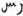 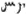 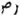 couches, et par , briser, casser.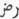 RWh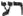 RWh . Nous avons vu le mouvement principe, agissant du centre à la circonférence,  se modifier tour à tour, en lumière, en feu, en eau, en air, en fluide éthéré, selon les racines  RA, RE, R.O, RH, RI :or, voici ce même mouvement partant de la R.  R.O et  dégénérant  de plus  en plus  vers le sens matériel,  devenir  dans  la racine  RWh,  l’emblème  de tout  ce qui  est terrestre, opaque, et mauvais. Ceci est digne de la plus grande attention.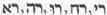 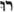 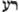  RWh et RWhWh (R. intens.). Tout cequi se courbe et s'incline ; tout ce qui se rapproche  pour se compacter  ; tout ce qui devient fragile, aigre et cassant; tout ce qui se brise et se réduit en poudre : le mal physique et moral ; la misère, la malignité, le malheur, le vice, la perversité, le désordre.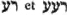 L’ar.    n’a  conservé  aucune  des idées intellectuelles  développées  par l’hébreu.  La seule idée physique  que  cette  R. paraisse exprimer dans l'idiome arabe, est celle de l’inertie. Les R. dérivées, etc. se rapportent,  comme en    hébreu,  au soin des troupeaux et des pâturages.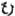 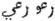  R.OWh. L’état d’être perverti, mauvais , malfaisant; l’action de suivre un mouvement matériel, faux, désordonné.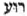  RWhE.  Tout  ce qui  concerne  les soins  terrestres;  les peines, les soucis,  les chagrins,  les afflictions , qu’ils  entraînent  : la société humaine en général, celle des pasteurs en particulier: un pasteur, un chef de troupeau, un roi. Celui qui partage les mêmes soins , un voisin, un prochain, un camarade.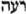  RWh.O. Tout désordre, toute rupture , toute infraction.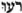  RWhI. Un pâturage, une propriété, un bien: tout ce qui regarde l’état de pasteur , de chef, de roi: la société des pasteurs.  RWhB (R. comp.). La faim; l’état d'être affamé,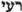 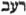  RWhD (R. comp.). La peur ; l'état d'être effrayé.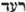  RWhL (R. comp.). L'horreur, le venin ; l’état d'être rempli d'horreur, injecté de venin.  RWhM final (R. comp.). Le mouvement désordonné, universalisé : le tonnerre, la foudre.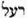 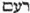  RWhTz final . L’action de rompre , de fracasser, d'agir en furieux.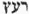  RWhSh (R. comp ). L’action de frémir, de trembler , de frissonner.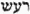 RPh final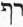 RPH final. Toute espèce de médiation, de réparation, de guérison, de rédemption. C’est l’idée d’un mouvement régénérateur.L’ar.    tient au même  sens radical  , mais ses développemens  sont sensiblement  altérés.  Comme  verbe,  c’est l’action  de se restaurer, de manger abondamment  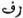 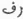 . 	est aussi une racine onomatopée, qui peint le bruit de l’oiseau qui bat des ailes.  RPh final . Un médecin, un remède; la santé, l’action de guérir.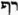  R.OPh  final. Le signe du mouvement  propre,  réuni par contraction  à la R.   Wh.OPh  final, forme une  onomatopée  qui s’applique à tout mouvement rapide, qui disloque, désunit, relâche outre mesure : etc. Voyez la R.  WhPh final .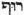 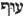 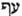 RTz final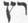 RTZ final. Cette racine caractérise une sorte de mouvement de vibration, recommençant et finissant, reptiforme, qui se propage en se divi sant : c’est un mouvement traînant et pénible.(R. in/ens.) Tout ce qui se meut par secousses; tout ce qui se rompt, se partage; une rupture, un morceau.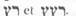 L’ar.signifie proprement stratifer, ranger par lits, ou par couches; et l’on entend par, concasser, briser en gros morceaux.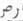 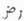 De l’idée de morceau partagé, naît celle d'alliance et d'amitié ; de celle de mouvement intermittent, naît l’idée de concurrence  :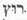 de là, l’action de s'allier, et celle de concourir.RK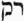 RK. Toute idée de ténuité, de rarité, d’expansion, de fléchissement.L’ar.  offre le même sens que l’hébreu.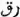  RK. Tout ce qui s’atténue, se raréfie, fléchit, tant au physique qu’au moral : dans un sens figuré, le temps. V.  RIK .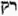 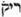 RR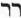 RR. Racine inusitée en hébreu. Elle paraît également inconnue en arabe.RSh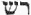 RSH. Le signe du mouvement  propre,  réuni à celui du mouvement  relatif, constitue  une racine que le style hiéroglyphique symbolise par un point au milieu d’un cercle : c’est le centre déployant la circonférence : le principe principiant.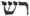  RASh. Tout principe agissant, bon uu mauvais ; un venin très -ardent, un fiel très -amer; ce qu’il y a de meilleur en tout : ce qui est  primitif, initial ; l’origine, la sommité, la cime, le point culminant de toutes choses ; la tête de l’homme et de quoi que ce soit ; le chef d’un peuple, un capitaine, un prince, un roi. V. RISh et R.OSh .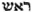 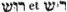 L’arabe  tient évidemment  au sens radical de l’hébreu          , et le composé   offre la même acception que dans            , l’idiôme moderne  signifie arroser.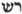 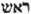 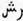 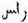 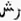 RTh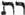 RTH. Tout mouvement arrêté, enchainé, retenu.L’ar. 	offre le même sens. C’est proprement l’action de retarder.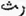  RTH. Tout ce qui enchaîne, coagule, arrête ; tout ce qui glace le sang : une terreur subite, une épouvante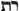 